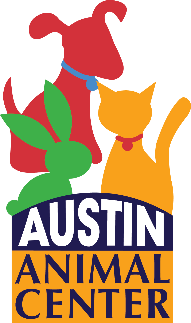  Visitor ProfileAre you interested in adopting a    Dog/puppy     Cat/kitten     					  Rabbit	  Other small animalName ______________________________________________________Date __________________Home#_____________________________ Cell#_______________________________E-mail Address _____________________________________________________________________Address _________________________________________________Apt/Unit #_____________________City _______________________________ State _______________   Zip Code ____________________DOB ________________________	DL or ID # __________________________Do you currently have any pets in your household?  Yes	NoIf yes, how many __________________________________________________________________What kind? ______________________________________________________________________Number of People in the Household:   Adults ______    Children ______  Ages of Children _______________Please check any topics you’d like more information on:Is there any other information you wish to share? _____________________________________________________________________________________________________________________________________________________________________________________________________________________________________________________________________I certify that all information provided is true and understand that false information may nullify this application and authorize Austin Animal Center to verify the above information. Applicant Signature: ____________________________   Date:_______________________   Feeding your pet   Introducing your new pet to other pets   Challenging behaviors    What to do if your pet is lost   Where to keep your pet during the day, at night, or while at work   House training   Grooming/Training   Behavior issues   Other: ________________________________